   ROMÂNIA		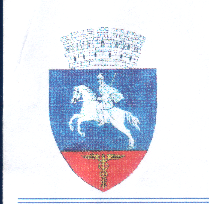 JUDEŢUL CĂLĂRAŞI			Cod 917007, comuna Alexandru Odobescu,  jud. Călăraşi,  România cod fiscal :3966281D I S P O Z I Ţ I Eprivind convocarea Consiliului Local în şedinţa   ordinara din data de 26.01.2023 , orele 10.00Primarul comunei Alexandru Odobescu, judeţul Călăraşi,Având în vedere:-prevederile  art. 133  aliniat 2 lit.a,   art.134, alin(1)lit.a alin (5), art.155 alin (1) lit c   din OUG nr.57/2019 privind Codul Administrativ.In temeiul art.196  alin (1) lit.b   din OUG nr.57/2019 privind Codul Administrativ.D I S P U N  :ART.1. Se convoacă Consiliul Local al comunei Alexandru Odobescu, Judetul Călăraşi  în  şedinta   extraordinara   din    data de  26.01.2023 , orele 10.00 in sala de sedinta a Consiliului local din cadrul Primariei Alexandru Odobescu , cu proiectul ordinii de zi prevăzut în   Anexa    la prezenta dispozitie, care face parte integrantă din aceasta. ART.2 (1) Materialele înscrise pe proiectul ordinei de zi  pot fi consultate la sediul Primăriei Comunei Alexandru Odobescu – la secretarul comunei, fiind transmise în condiţiile legii pe baza unui convocator, în scris, consilierilor locali prin grija secretarului (2)Proiectele de hotarare înscrise pe ordinea de zi , însoţite de documentele prevăzute de lege,se trimit spre avizare Comisiilor de  de specialitate din cadrul Consiliului local al comunei Alexandru Odobescu.                                                                                                                                                                                      (3)membrii Consiliului Local al Comunei Alexandru Odobescu pot formula si depune amendamente asupra proiectelor de hotarari.   	ART.3. Prezenta Dispozitie se comunica Institutiei Prefectului-Judetul Calarasi si v-a fi adusa la cunostinta publica prin afisare la primarie si pe site-ul primarieiP R I M A R ,EREMIA NICULAE ,CONTRASEMNEAZA PENTRU LEGALITATE	SECRETAR GENERAL                                                                                             ILIE DOINITANr. 7  Emisa  la comuna Alexandru OdobescuAstăzi  17.01.2023                                                                                  Anexă la Dispoziția nr. 7/17.01.2023 PROIECTUL  ORDINII  DE  ZIa ședinței ordinare a Consiliului Local al comunei Alexandru Odobescu din data de 26.01.2023, ora 10,001.Proiect de hotărâre privind privind Planul de lucrări de interes local pentru anul 2023. Inițiator: Primar Niculae EremiaRaport compartiment de specialitate : CHESARU PETRUS  Aviz  comisie de specialitate: Comisia juridica si de disciplina.2.Proiect de hotărâre privind hotărâre privind privind analiza stadiului de înscriere a datelor in registrul agricol pentru al anul 2022.Inițiator: Primar Niculae EremiaRaport compartiment de specialitate : IGNAT GERMINA  Aviz  comisie de specialitate: Comisia juridica si de disciplina. 3.Proiect de hotărâre privind atribuirea denumirii unor străzi  în satele Nicolae Bălcescu și Galatui, comuna Alexandru Odobescu, Județul Călărași .                                               Inițiator: Primar Niculae Eremia.Raport compartiment de specialitate : MIRCEA MARIUS CRISTIAN  Aviz  comisie de specialitate: Comisia pentru probleme de agricultură , activități economico-financiare, amenajarea teritoriului  și urbanism ,administrarea domeniului public și privat al comunei , protecție mediului și turism  si Comisia juridica si de disciplina4.Proiect de hotărâre hotărâre privind privind aprobarea bugetului local de venituri și cheltuieli pe anul 2023  si estimările pentru anii 2024-2026.Inițiator: Primar Niculae Eremia.Raport compartiment de specialitate : JOSIMAN NICOLETA   Aviz  comisie de specialitate: Comisia pentru probleme de agricultură , activități economico-financiare, amenajarea teritoriului  și urbanism ,administrarea domeniului public și privat al comunei , protecția mediului și turism.    5 Proiect de hotărâre  privind   aprobarea utilizarii excedentului in anul 2023.Inițiator: Primar Niculae Eremia.Raport compartiment de specialitate : JOSIMAN NICOLETA   Aviz  comisie de specialitate: Comisia pentru probleme de agricultură , activități economico-financiare, amenajarea teritoriului  și urbanism ,administrarea domeniului public și privat al comunei , protecția mediului şi turism.    6.Proiect de hotarare privind rectificarea bugetului local pe anul 2023.Inițiator: Primar Niculae Eremia.Raport compartiment de specialitate: JOSIMAN NICOLETA   Aviz  comisie de specialitate: Comisia pentru probleme de agricultură , activități economico-financiare, amenajarea teritoriului  și urbanism ,administrarea domeniului public și privat al comunei , protecția mediului și turism.7.Proiect de hotărâre privind aprobarea bugetului de venituri si cheltuieli pentru anul 2023 la" Serviciul Public Alexandru Odobescu" S.R.L.Inițiator: Primar Niculae Eremia.Raport compartiment de specialitate: Berdan LenutaAviz  comisie de specialitate: Comisia pentru probleme de agricultură , activități economico-financiare, amenajarea teritoriului  şi urbanism ,administrarea domeniului public și privat al comunei , protecția mediului și turism8. Proiect de hotărâre privind aprobarea unor taxe speciale pentru anul 2023.     Inițiator: Primar Niculae Eremia.Raport compartiment de specialitate: Dumitru AlexandraAviz  comisie de specialitate: Comisia pentru probleme de agricultură , activități economico-financiare, amenajarea teritoriului  și urbanism ,administrarea domeniului public și privat al comunei , protecția mediului și turism.9. Proiect de hotărâre privind scăderea din evidenţele rol fiscal al unor clădiri calamitate (distruse)Iniţiator: Primar Niculae Eremia.Raport compartiment de specialitate: MIRCEA MARIUS CRISTIANAviz  comisie de specialitate: Comisia pentru probleme de agricultură , activități economico-financiare, amenajarea teritoriului  și urbanism ,administrarea domeniului public și privat al comunei , protecția mediului şi turism.10. Informare privind activitatea comisiei pentru probleme de apărare in anul 2022 si prezentarea Planului de activitate al comisiei pentru anul 2023.11. DiverseP R I M A R ,EREMIA NICULAE ,CONTRASEMNEAZA PENTRU LEGALITATE	SECRETAR GENERAL                                                                                             ILIE DOINITA